ФГОБУ ВО «Финансовый университет при Правительстве Российской Федерации»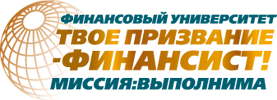 ВСЕРОССИЙСКАЯ ОЛИМПИАДА ШКОЛЬНИКОВ «МИССИЯ ВЫПОЛНИМА. ТВОЕ ПРИЗВАНИЕ – ФИНАНСИСТ!»ПО ПРЕДМЕТУ ПРАВО 2023-2024 уч. годаВариант IIЗадание №1. Прочитайте условие и выполните задание по праву.В 2020 году представили иностранной компании Dayton Inc., зарегистрированной в Республике Кипр, подписали с российским юридическим лицом ООО «ЭВМ-торг» соглашение о размещении вычислительных мощностей (серверов) для хранения информации и баз данных на территории России. Соглашение имело рамочный характер и должно было закрепить ключевые принципы дальнейших отношений между сторонами по сервисным договорам, а также установить денежные гарантии выполнения российской компанией своих обязательств.Данным соглашением установлено, что Dayton Inc переводит ООО «ЭВМ-торг» в качестве задатка сумму в размере 200 биткоинов (BTC) для гарантирования своих намерений по размещению оборудования в специально подготовленных условиях. Соглашением закреплено, что стороны в течение двух недель оформляют между собой сервисный договор, а по факту зачисления денежных средств на банковский счет ООО «ЭВМ-торг» за сервисное обслуживание, последняя обязуется возвратить всю сумму задатка на электронный кошелек Dayton Inc. в полном объеме не позднее трех дней с момента зачисления средств.Фирма Dayton Inc. перевела 200 биткоинов (BTC) на биткоин-счет (кошелек), указанный в Соглашении, что следует из электронной переписки сторон, однако перевела их с неизвестного кошелька, не указанного в договоре. В течение двух недель с даты заключения Соглашения сервисный договор не был заключен между сторонами, в связи с чем, компания Dayton Inc потребовала возврата 200 биткоинов (BTC) и направила претензию, оставленную без ответа ООО «ЭВМ-торг». В этой связи компания Dayton Inc. обратилась в суд с иском о неосновательном обогащении и истребовании 200 биткоинов (BTC) из незаконного владения ООО «ЭВМ-торг».Являются ли переведенные Dayton Inc. 200 биткойнов (BTC) задатком в соответствии с российским гражданским законодательством? Имеет ли значение, что сервисный договор так и не был заключен между сторонами, а биткоины были переведены с неизвестного кошелька? Возможно ли говорить о неосновательном обогащении ООО «ЭВМ-торг», получившего 200 биткоинов? Как в российском гражданском законодательстве регулируются вопросы неосновательного обогащения?Какое решение должен вынести суд? Решите дело.Ответ. 1. Относится ли расчет в биткойнах к задатку? ______________________________2. Последствия перевода биткойна с неизвестного кошелька ___________________________________________________________________________________________________________________________________________________________________________________3. Необоснованная налоговая выгода ______________________________________________________________________________________________________________________________________________________________________________________________________3. Резолютивная часть решения суда _____________________________________________________________________________________________________________________________________________________________________________________________________________________________________________________________________________________________________________________________________________________________________________________________________________________________________________________Задание №2. Перечислите все отличия и сходства договоров банковского счета и банковского вклада в виде таблицы. Соотнесите два этих договора и раскройте взаимосвязь банковского вклада и банковского счета.Ответ: 1. Заполните таблицу, определив отличие и сходство договоров2. Проанализируйте и раскройте взаимосвязь между договорами _________________________________________________________________________________________________________________________________________________________________________________________________________________________________________________________________________________________________________________________________________Задание №3. Прочитайте условие и выполните задание по праву.На референдуме в одной из республик в составе Российской Федерации принят закон об упразднении верховного суда этой республики, а вместо него учрежден «Высший народный республиканский суд», юрисдикция которого должна была утверждаться на республиканском референдуме. Законом, принятом на референдуме, судьи упраздненного суда автоматически получали назначение в новый суд и прибавку к окладу за счет средств республиканского бюджета.Вопросы:Назовите принципы устройства судебной системы Российской Федерации.Сформулируйте нарушенные принципы принятым на референдуме законом.Приведите аргументы, подтверждающих верность ответов.Ответ. 1. Принципы устройства судебной системы Российской Федерации _____________________________________________________________________________________________________________________________________________________________________________________________________________________________________________________________________________________________________________________________________________________________________2. Нарушенные принципы принятым законом _________________________________________________________________________________________________________________________________________________________________________________________________________________________________________________________________________________________________________3. Аргументируйте ответы ________________________________________________________________________________________________________________________________________________________________________________________________________________________________________________________________________________________________________________________________________________________________________________________________________________Задание 4. Прочитайте представленный ниже текст и ответьте на вопросы:1. О каких теориях происхождения государства идёт речь в каждом из пронумерованных фрагментах текста?2. Назовите имена и фамилии наиболее известных представителей каждой из теорий происхождения государства, о которых идёт речь в тексте;3. Проиллюстрируйте примерами известных Вам исторических форм возникновения государства согласно каждой из теорий.Фрагменты для ответа на поставленные вопросы:(1) Теория обосновывают, что люди – существа коллективные, стремящиеся к взаимному общению, приводящему к возникновению семьи. Развитие и разрастание семьи в результате объединения людей и увеличения числа семей приводит, в конечном итоге, к образованию государства. То есть государство понимается как продукт разросшейся семьи, своеобразная большая семья. Власть государя трактуется как продолжение власти отца (патриарха) в семье, которая выступает неограниченной. Поскольку признается изначально божественное происхождение власти «патриарха», подданным предложено покорно подчиняться государю. Всякое сопротивление такой власти недопустимо. Лишь отеческая забота царя (короля и т.д.) способна обеспечить необходимые для человека условия жизни. Как в семье отец, так и государстве монарх не выбирается, а назначается, и не смещается подданными, ибо последние – его дети. Ответ. 1. Название теории ______________________________________________________2. Имена и Фамилии представителей _____________________________________________________________________________________________________________________________________________________________________________________________________3. Примеры возникновения государства по теории _______________________________________________________________________________________________________________________________________________________________________________________________________________________________________________________________________(2) Государство, по мнению представителей данной теории, как и земля, является частной собственностью правителя, то есть данная теория объясняет происхождение государства из земельной собственности. Подобные правители господствуют над территорией в силу своего исконного права на собственность. В такой ситуации народ представлен в виде арендаторов земли собственника, а чиновники – в виде приказчиков правителей. В соотношении понятий «власть-собственность» представители данной теории отдают приоритет собственности. Владение собственностью распространяется впоследствии и на владение территорией, что и лежит в основе возникновения государства. Право собственности на землю является первоосновой господства над территорией.Государство может считаться собственностью определенного правителя, ведь он в какой-то мере владеет, пользуется и распоряжается (особенно в эпоху абсолютизма) практически всем, что находится на территории данной конкретной страны, в том числе и государственным аппаратом, обладающим силовыми свойствами. К тому же в эпоху становления того или иного государства его территория во многом определялась пространством, в котором господствовал вождь, военачальник и другой руководитель рода, племени. Государственное же хозяйство, финансы и т.п. постепенно преобразуются из частного хозяйства государя, князя. Ответ. 1. Название теории ______________________________________________________2. Имена и Фамилии представителей _____________________________________________________________________________________________________________________________________________________________________________________________________3. Примеры возникновения государства по теории _______________________________________________________________________________________________________________________________________________________________________________________________________________________________________________________________________(3) Данная теория связывает появление государства с особыми свойствами человеческой психики: потребностью людей во власти над другими людьми, стремлением подчиняться, подражать. Причины происхождения государства заключаются в тех способностях, которые первобытный человек приписывал племенным вождям, жрецам, шаманам, колдунам и др. Их магическая сила, психическая энергия (они делали охоту удачной, боролись с болезнями, предугадывали события и т.п.) создавали условия для зависимости сознания членов первобытного общества от вышеназванной элиты. Именно из власти, приписываемой этой элите, и возникает власть государственная. Вместе с тем, всегда существуют люди, которые не согласны с властью и проявляют агрессивные стремления, инстинкты. Для удержания в узде подобных психических начал личности и возникает государство. Следовательно, государство необходимо как для удовлетворения потребностей большей части в подчинении, послушании, повиновении определенным лицам в обществе, так и для подавления агрессивных влечений некоторых индивидов. Отсюда природа государства - психологическая, коренящаяся в закономерностях человеческого сознания. Государство представители данной теории трактуют как продукт разрешения психологических противоречий между инициативными (активными личностями, способными к принятию ответственных решений, и пассивной массой, способной лишь к подражательным действиям, исполняющим данные решения. Ответ. 1. Название теории ______________________________________________________2. Имена и Фамилии представителей _____________________________________________________________________________________________________________________________________________________________________________________________________3. Примеры возникновения государства по теории _______________________________________________________________________________________________________________________________________________________________________________________________________________________________________________________________________(4) Данная теория происхождения государства получила распространение в средневековье. По мнению представителей данной доктрины, государство – продукт Божественной воли и Божественного разума, который управляет миром. Божественный разум лежит в основе природы, общества, миропорядка и каждого отдельного государства. Государственная власть незыблема и обязана защищать религию, от которой зависит жизнь вечная. Существующее социально-экономическое и правовое неравенство людей предопределено той же божественной волей, с чем необходимо смириться и не оказывать сопротивления продолжателю на земле власти Бога. Придавая государству и государям как представителям и выразителям божественных велений ореол святости, идеологи теории поднимали их престиж, способствовали утверждению в обществе порядка, согласия и духовности. Особое место здесь уделяется «посредникам» между Богом и государственной властью – церкви и религиозным организациям. Задание №5. Прочитайте нижеследующий текст и выполни задание.Прочитайте отрывок из книги Агаты Кристи «Десять негритят». Проанализируйте ситуацию и ответьте на вопросы.Вопросы:Определите все элементы состава преступления. В каких случаях бездействие является уголовно наказуемым? Есть ли основания для привлечения Веры Клейторн к уголовной ответственности? Ответ аргументируйте. Фрагмент текста.Можно мне поплыть к острову, мисс Клейторн? Почему мне нельзя к острову?Паршивый, испорченный мальчишка! Ему бы только канючить! Подумать только: не будь его, Хьюго был бы богат… мог на ней жениться… Значит, мне можно поплыть к скале, мисс Клейторн?» «Видишь ли, Сирил, твоя мама вряд ли это разрешит. Давай сделаем так. Завтра ты поплывешь к скале. Я в это время отвлеку маму разговором. А когда она тебя хватится, ты уже будешь стоять на скале и махать ей! То-то она обрадуется!» «Вы молодец, мисс Клейторн! Ой, как здорово!» «Она обещала — завтра. Завтра Хьюго уезжает в Ньюки. К его возвращению все будет кончено… А что, если все сорвется? Что если события примут другой оборот? Что если Сирила успеют спасти, и он скажет: «А мисс Клейторн разрешила мне поплыть к скале!» Ну и что? Она пойдет на риск. Если худшее и произойдет, она будет нагло все отрицать: «Как вам не стыдно, Сирил! Я не разрешала вам ничего подобного». Никто не усомнится в ее словах. Мальчишка любил приврать. Ему не слишком-то верили. Сирил, конечно, будет знать, что она солгала. Ну да Бог с ним… Но нет, ничего не сорвется. Она поплывет за ним. Конечно же, не успеет его догнать. И никто никогда не догадается… Примечание: Вера Клейторн была няней Сирила. По сюжету книги мальчик поплыл к острову и, не справившись с течением, утонул.Ответ. 1. Элементы состава преступления ___________________________________________________________________________________________________________________________________________________________________________________________________________________________________________2. Случаи бездействия, приводящие к уголовному наказанию _________________________________________________________________________________________________________________________________________________________________________________________________________________________3. Основания для привлечения к уголовной ответственности Веры Клейторн ______________________________________________________________________________________________________________________________________________________________________________________________________________________________________________________________________________________________________Задание №6. Соотнесите вопросы и ответы на вопросы.Задание 7. Прочитайте условие и выполните задание по праву.Решением главного санитарного врача города П. директор завода «Кабель», заместитель директора, главный инженер и главный механик были подвергнуты штрафу в размере 10-кратного среднемесячного оклада каждый за превышением нормативов сброса загрязняющих веществ в находящийся рядом пруд.Вопрос. 1. Определите вид правонарушения и вид юридической ответственности.2. Верно ли определены субъекты состава правонарушения?3. Определите правовые последствия деяния.Ответ. 1. Вид правонарушения и вид юридической ответственности ________________________________________________________________________________________________________2. Субъекты правонарушения __________________________________________________________________________________________________________________________________________3. Правовые последствия ______________________________________________________________________________________________________________________________________________Задание №8. Прочитайте условие и выполните задание по праву.В бюллетень на выборах Президента было включено три кандидата, но никто из них по результатам выборов не был избран на должность Президента Российской Федерации. ЦИК назначила повторное голосование по двум кандидатам, получившим наибольшее число голосов избирателей.Вопросы. 1. Кто организует выборы Президента Российской Федерации?2. Каким образом в данном случае должны проходить выборы Президента Российской Федерации?3. Может ли проводиться голосование по одной кандидатуре?Ответ. 1. Вид правонарушения и вид юридической ответственности ________________________________________________________________________________________________________2. Субъекты правонарушения __________________________________________________________________________________________________________________________________________3. Правовые последствия ______________________________________________________________________________________________________________________________________________Задание №9. Прочитайте условие и выполните предложенные задания.Условие: Михайлова Мария Олеговна успешно прошла собеседование и явилась в отдел кадров ООО «Арфа» для оформления трудовых отношений. Вы являетесь знакомым юристом Михайловой, она обратилась к вам с просьбой проверить трудовой договор, вам необходимо:Определить все ли реквизиты и условия (данные) договора прописаны? Определите, каких условий (данных) не хватает и следует указать;Дайте характеристику понятию «дата начала работы»? Ответ обоснуйте. ОТВЕТ: Каких условий (данных) не хватает и следует указать  _______________________________________________________Дайте характеристику понятию «дата начала работы» Задание №10. Прочитайте условие и выполните предложенные задания.Условие: Работница Волкова Л.Л. находясь в отпуске по уходу за ребенком обратилась за консультацией. В отделе кадров ей  сообщили, что в период отпуска по уходу за ребенком до полутора лет за сотрудником сохраняется и должность и место работы. А вот при использовании полного отпуска до 3 лет сохраняется только место работы.Вы являетесь юристом ООО «Пегас» и Вам необходимо ответить:Как вы считаете, отдел кадров предоставил достоверную информацию? Может ли Волкова Л.Л.  использовать  отпуск до 3 лет не потеряв место работы и должность?Задание 11. Прочитайте условие и выполните задание.Условие: изучите доверенность и ответьте на вопросы после текста доверенностиТребуется указать:Все ли реквизиты доверенности указаны? Укажите, каких данных не хватает.Можно ли оформить доверенность по страховому свидетельству? Ответ обоснуйтеОТВЕТ:____________________________________________________________________________________________________________________________________________________________________________Задание №12. Прочитайте условие и ответьте на вопросы.Условие: Сергей, как и многие подростки увлекается блогерством, к 16 годам он стал успешным блогером-миллионником и зарегистрировал ИП. Чтобы избавить родителей от необходимости всюду с ним ходить, заверять рекламные контракты он решил стать независимым. Родители не возражали. Сергей вместе со своими родителями отправился в структуры опеки и подал заявление на эмансипацию. Требуется ответить на вопросы:Что вы понимаете под эмансипацией? Несут ли родителей ответственность по обязательствам эмансипированного несовершеннолетнего?Каким документом Сергей может подтвердить постоянный доход?Задание №13. Прочитайте условие и выполните задание по праву.Условие: изучите договор и ответьте на вопросы ниже Требуется на основе сформулированных в задании условий ответить на следующие вопросы:Какой вид договора заключили стороны? (Напишите его полное название)Перечислите существенные условия договора, часть которого указан выше? Свой ответ обоснуйте.Как вы считаете, чем отличается указанный выше договор от договора аренды? Свой ответ обоснуйте.ОТВЕТ:Задание №14. Студент Соколов Артем решил приобрести ноутбук в интернет-магазине с доставкой.Необходимо:Указать какой договор необходимо заключить и в какой форме?Какие условия необходимо указать в данном договоре?На основании какого нормативного акта Соколов сможет вернуть или обменять товар ненадлежащего качества?Задание №15. В представленной таблице содержится состав известных российских и советских юристов и адвокатов. Необходимо:Вписать в таблицу фамилии и имена известных юристов, авторов указанных трудов.Договор банковского счетаДоговор банковского вкладаОтличияОтличияСходстваСходстваВопросОтвет1. Товарораспорядительный документ, подтверждающий факт заключения договора перевозки груза и принятия груза перевозчиком, удостоверяющий право его держателя распоряжаться указанным грузом.А. Депозит2. Альтернативное наименование для банковского вкладаБ. Рента3. Договор, по которому арендодатель (субъект предпринимательской деятельности) обязуется предоставить арендатору движимое имущество за плату во временное владение и пользование.В. Патент4. Договор, по которому одна сторона передает в собственность имущество другой стороне, которая обязуется в обмен на полученное имущество периодически выплачивать определенную денежную сумму либо предоставлять средств на его содержание в иной форме.Г. Коносамент5. Имущество или другие ценности, находящиеся в собственности заемщика и служащие частичным или полным обеспечением, гарантирующим погашение займа.Д. Залог6. Охранный документ, который удостоверяет исключительные права и авторство изобретателя на инновацию.  Е. ПрокатТрудовой договорОбщество с ограниченной ответственностью "Арфа", именуемое в дальнейшем "Работодатель", в лице генерального директора Сергеева Антона Владимировича, действующего на основании Доверенности от 25.01.2023года №17 с одной стороны и Михайлова Мария Олеговна, именуемая в дальнейшем «Работник» с другой стороны заключили настоящий договор о нижеследующем.ОБЩИЕ ПОЛОЖЕНИЯПо настоящему трудовому договору Работодатель предоставляет работнику работу по должности менеджера по качеству в структурном подразделений Департамента оценки качества продукции, а Работник обязуется лично выполнять указанную работу в соответствии с условиями настоящего договора и должностной инструкцией.Место работы Работника – г. Москва.Договор заключен на неопределенный срок.Условия труда на рабочем месте нормальные, что подтверждается отчетом о проведении специальной оценки условий труда от 27.03.2023 №12.Работа по настоящему договору является для работника основной.В целях проверки соответствия Работника, поручаемой работе, устанавливается испытательный срок: 3 месяца. В период действия трудового договора Работодатель обеспечивает предоставление Работнику государственных гарантий, предусмотренных трудовым законодательством.ДОВЕРЕННОСТЬЯ в Горохова Анастасия Леонидовна, проживающая по адресу: 123371 г. Москва, ул. Скульптора Махового дом 13, квартира 1, паспорт выдан  ОВД «Ново-Переделкино г. Москва. 11.11. 2020 года доверяю Поповой Наталье Алексеевне, проживающей по адресу, 127093, г. Москва, ул. Лукинская, д.1, квартира 201, паспорт №4541 323323 выдан ОВД Ново- Переделкино г. Москва. 17.03.2021 года получить в почтовом отделении №141 Краснопресненского района г. Москвы денежный перевод, пришедший на моё имя, в сумме 12 555 рублей.25.07.2022                                  ___________ Горохова В.В.Подписи Гороховой А.Л. удостоверяю.Начальника РЭО №77 Западного административного общества г. Москвы    ____________ Лавров А.А.22.07.2022ДОГОВОРот 11.10.2023 N 6/1……1. ПРЕДМЕТ ДОГОВОРА1.1. По настоящему договору Наймодатель предоставляет принадлежащую ему на праве собственности квартиру Нанимателю за выплату во владение и пользование для проживания в ней.1.2. Указанное жилое помещение находится по адресу: г. Москва, ул. Красная, дом. 8, кор.1, кв. 451.1.2. Наймодатель предоставляет Нанимателю во временное пользование находящиеся в квартире предметы мебели и бытовую технику.1.3. Наниматель используют жилое помещение в течение всего срока найма в соответствии с его целевым назначением (для проживания).Изображение кандидатовФамилия имя 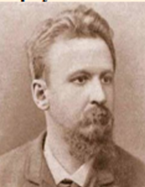 ____________________________«История философии права»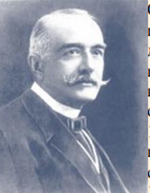 ____________________________«Рецепция Римского права»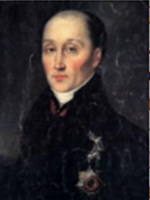 ____________________________«Обозрение исторических сведений о своде законов»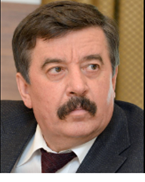 ____________________________«Неизвестная Конституция»